Муниципальное казенное общеобразовательное учреждение «Липковская средняя общеобразовательная школа № 2» муниципального образования Киреевский районРазработка мероприятия по формированию навыков и привычек ЗОЖТема проекта: «Формирование здорового образа жизни в семье».Подготовила классный руководитель 4а класса МКОУ «Липковская СОШ № 2» Губарева Н.Н. 2018г.Чтобы сделать ребёнка умным и рассудительным,сделайте его крепким и здоровым».Ж.Ж.РуссоВведениеПредлагаемый проект представляет собой систему работы с родителями в области здоровьесбережения.Данный проект является результатом изучения психолого-медико-педагогических источников литературы, анализа современных здоровьесберегающих технологий, апробации оригинальных идей, обобщения опыта школы и семьи по вопросам сохранения и укрепления здоровья воспитанников.В проекте представлены традиционные и интерактивные работы с родителями.Актуальность:Среди значимых для человека ценностей одно из ведущих мест занимает здоровье. Особенно волнует проблема сохранения здоровья будущего поколения. Не последнюю роль здесь играет фактор семьи и фактор образовательного учреждения - на сколько они способны с самого раннего возраста создавать ребёнку общий положительный и устойчивый фон психического состояния, обеспечивать развитие деятельной и жизнерадостной личности. Как же нужно воспитывать ребенка, чтобы он понимал значимость здоровья и умел бережно к нему относиться? Эту задачу педагогам и родителям нужно начинать решать с самых ранних лет жизни ребенка, системно и сообща.На фоне экологической и социальной напряженности в стране, на фоне небывалого роста болезней цивилизации, чтобы быть здоровым нужно овладеть искусством его сохранения и укрепления. Этому искусству должно уделяться больше внимания в дошкольном и школьном возрасте, поскольку именно в этот период у ребенка закладываются основные навыки по формированию здоровья. Это самое благоприятное время для выработки правильных привычек, которые в сочетании с обучением школьников методам совершенствования и сохранения здоровья могут и должны привести к положительным результатам.По данным НИИ гигиены и охраны здоровья детей, Научного центра здоровья детей РАМН, за последнее время число здоровых дошкольников уменьшилось в 5 раз и составляет лишь 9 % от контингента детей, поступающих в школу. Лишь 5-7 % школьников здоровы, 30-35 % страдают хроническими заболеваниями, свыше 60% имеют функциональные отклонения.Родители играют огромную роль в сохранении и укрепления здоровья детей. Несомненно, большинство родителей стараются привить ребенку элементарные навыки гигиенической культуры, следят за сохранением его физического здоровья. Однако для осуществления преемственности и формировании привычки к здоровому образу жизни у школьников необходима целенаправленная, систематическая совместная работа педагогов и родителей. Замечательно, когда родители являются союзниками и активными участниками здоровьесберегающего процесса и в школе и в своих семьях дома. Практика показывает, что одним из главных путей повышения взаимодействия школьного учебного заведения и семьи является использование нетрадиционных форм и средств работы с родителями по формированию здорового образа жизни школьников.Проблема проекта: Нехватка знаний, умений и навыков у родителей в проведении физкультурных мероприятий по оздоровлению детей, нежелание применять общую оздоровительную практику в домашней обстановке для профилактики и коррекции при физическом становлении ребенка.Цель проекта: Формирование у родителей устойчивой мотивации к сохранению и укреплению здоровья своих детей.Задачи проекта: Повысить уровень знаний родителей в области формирования, сохранения и укрепления здоровья детей, здорового образа жизни в семье посредством педагогического просвещения; формировать навыки сотрудничества детей и родителей; содействовать их эмоциональному сближению.Методы, используемые в проекте: Консультация, анкетирование, тест для родителей, практикум для родителей, наглядность, беседа, мастер-класс.Предполагаемые результаты проекта: Приобщение родителей к активной работе по физическому воспитанию детей. Пополнение знаний об особенностях использования профилактических физических упражнений, подвижных и спортивных игр. Создание условий для развития двигательных навыков ребенка дома. Приобщение детей к здоровому образу жизни. Снижение уровня заболеваемости детей.Тип проекта: Практико-ориентированный, краткосрочный.Срок проведения проекта: с 1февраля по 30 марта.Этапы проекта:Организационный этап:1. Подбор и анализ литературы.2.Сбор информации: собеседование, анкетирование, наблюдение, обследование, тестирование.Продуктивный этап:Большую роль в решении проблемы укрепления и сохранения здоровья играет семья. Содержание проекта было выстроено с использованием методик по физическому развитию, авторских разработок пособий для физического развития. Существуют разнообразные формы работы с родителями: коллективные, индивидуальные, наглядно-информационные. Желателен творческий неформальный подход педагогов к вопросу организации взаимодействия с родителями. Важно помнить, что родителям необходима не только теоретическая информация, но, что главное, практические навыки. Поэтому целесообразно организовывать различные практикумы для родителей, где они могут приобрести определённый педагогический опыт.Основной целью работы с родителями я поставила просвещение в вопросе по воспитанию ЗОЖ у детей в семье, переориентировать родителей из сторонних наблюдателей в активных участников здоровьетворчества. Младший школьник чрезвычайно подражателен и, если родители сами следят за своим здоровьем, за своей физической формой, то и ребёнок будет жить по тем правилам и законам, которые существуют в семье.В своей работе с родителями я использую следующие формы и методы:1.Родительские собрания, темы которых связаны с укреплением и сохранением здоровья у школьников.В течение двух лет я провела собрания на следующие темы: «Твой режим дня», «Физкультура и спорт», «Закаливание», «Значение физических упражнений для здоровья человека» «Здоровый образ жизни», «Начинаем утреннюю зарядку», «Физкультура и спорт», «Закаливание организма», «Двигательный режим», «Влияние физических упражнений на осанку». «Двигательный режим летом, правила поведения на воде».2.Наглядная пропаганда ЗОЖ.В целях привлечения внимания родителей используются: буклеты; газеты, рисунки. (Они могут быть как групповые, и изданы творческой группой педагогов школы).В системе желательно использовать педагогические задачи и задания для родителей, имеющих валеологическое содержание. Эти задачи могут быть логичными, главная цель которых заключается в стимулировании активности родителей, к самостоятельному приобретению педагогических валеологических знаний, умений, осмыслении важных положений педагогической валеологии, воспитание детей в семье. Логические задачи помогают анализировать, сопоставлять с практической деятельностью воспитания детей в семье и в школе, делать выводы, замечать перспективы и пути улучшения валеологического воспитания. Практические задания помогают родителям формировать и развивать педагогические умения и навыки, применять их в конкретных ситуациях воспитания детей в семье. Это могут быть исследования конкретных условий воспитания детей, изучение причин недостатков в воспитании и разработка на этой основе меры по совершенствованию учебно-воспитательного процесса в семье и в школе.Учебные задачи широко используются педагогами в системе родительского всеобщего обучения. Выполняя такие задачи, родители индивидуально или коллективно анализируют литературу по вопросам формирования здорового образа жизни детей, обсуждают педагогические ситуации, предлагают пути и способы улучшения валеологического воспитания детей.3.Беседы и консультации по предупреждению заболеваний, по сохранению и укреплению эмоционального здоровья.Современные родители, с одной стороны, довольно образованные люди, а с другой - они мало информированы по вопросам педагогики, психологии, физиологии и других областей знаний.Психолого-педагогическую информацию родители могут получать из разнообразных источников: периодическая печать, теле - и радиопередачи, научно-популярная литература, сеть Интернет. Но все ли родители вашей группы пользуются такими возможностями? Более доступный способ - общение с вами, уважаемые педагоги. И именно от нас зависит, каким человеком станет сегодняшний ученик.В течение двух лет, я провела такие консультации и беседы: "Профилактика детского травматизма". Внимание, наступает зима», «Осторожно, ледоход!», "Первая помощь при солнечных ударах и ожогах", Профилактика детского травматизма". "Закаливание ребенка",  "Витаминный календарь. Лето".Осторожно, ядовитые грибы», Профилактика ОРЗ и другие.4.Анкетирование.5.Дни открытых дверей.6. Использование видеозаписи. Имеется в виду распространение видеоматериалов педагогической копилки воспитателей среди родителей (занятия, режимные моменты, праздники). Учителя отдают видеоматериал и те в свободное и удобное для этого время в домашних условиях просматривают материал.7. Привлечение родителей к участию в педсоветах и семинарах школы.Родители имеют полное право участвовать в жизни школы, вносить свои предложения, планировать совместную работу.Совместная деятельность педагог - родитель - ребёнок.Совместная деятельность ребёнка и родителя на занятии;Совместное оформление альбомов, игр, пособий(Дневничок-Здоровячок, Визитная карточка класса).Все эти формы и методы работы дают возможность осуществлять неформальные связи с родителями, служат средством обратной связи, дают объективную информацию о работе школы, интересах и потребностях семьи.Большое значение в своей работе я отвожу мониторингу.Проанализировав ответы родителей и учащихся на анкеты по сформированности гигиенических навыков и мотивации к ЗОЖ в начале и в конце учебного года, я пришла к выводу: результаты значительно изменились (показатели улучшились). Значительно возрос процент учащихся, соблюдающих правила гигиены и режимные моменты, положительный результат виден и в развитии мотивации ЗОЖ.Проводимая в течение года (в 1-м классе) психокоррекционная работа способствовала улучшению психического состояния детей, что нашло отражение в динамике изменений исследуемых параметров. Повысились показатели адаптации (с 41,7% до 75% - высокий уровень), с низким уровнем адаптации в конце учебного года учащихся не наблюдалось.На начальной ступени обучения отмечается высокий уровень распространенности простудных и хронических заболеваний. К концу обучения в начальной школе эти показатели значительно снижаются. Увеличивается количество неболевших детей (с 3-х человек до 5-и человек), количество детей с хроническими заболеваниями остаётся стабильным.Наблюдается положительная динамика в распределении детей по группам здоровья. Увеличивается число учащихся с I и II группами.Показатели физкультурных групп, которые в значительной степени определяются общей учебной нагрузкой остаются стабильными.Уровень физической подготовки у учащихся вырос. Количество учащихся с высоким уровнем увеличилось с 1-го чел. (в1-ом классе) до 9-и чел. (в 4-м классе).Анализируя заболеваемость учащихся своего класса, я пришла к следующему выводу: всплеск заболеваемости проявляется в октябре (конце 1-й четверти), в конце декабря (конец 2-й четверти) в феврале. Эти данные помогли мне в распределении учебной нагрузки, программного материала, в определении сроков завершающих контрольных работ. Наблюдается снижение заболеваемости учащихся (от 1-го к 4-му классу), уменьшается количество дней, пропущенных по болезни по классу в целом и одним учащимся, увеличивается индекс здоровья с 25 до 41,7.Проанализировав результаты всех исследований и наблюдений за учащимися своего класса за 4 года, я пришла к выводу: работа, проводимая мной по охране и укреплению здоровья учащихся, дала положительный результат. Особое внимание уделялось гигиеническому образованию: профилактике заболеваний, питанию, закаливанию, развитию мотивации к здоровому образу жизни. Полученные данные позволяли мне осуществлять индивидуальный подход к ученикам путём применения различных методов обучения и воспитания.В своей работе я применяла различные методы для создания благоприятного психологического климата, применяла индивидуальные задания разных типов и уровней, индивидуальный темп работы для отдельных учащихся. У детей значительно снизились тревожность и психическое напряжение, что улучшало успеваемость и повышало сопротивляемость организма к воздействию внешних и внутренних негативных факторов, т.е. способствовало сохранению как психического, так и соматического здоровья учащихся. Проведение физкультминуток, динамических пауз, дыхательной гимнастики и гимнастики для глаз, проветривание классной комнаты, соблюдение психологического климата на уроках и во внеурочное время с преобладанием положительных эмоций обеспечивает в работе с младшими школьниками профилактику утомления нервной системы, создают у детей жизнерадостное настроение и оптимальную работоспособность. Я учила детей самостоятельности и развивала их творческие способности при проведении физических упражнений и подвижных игр, что повышало интерес к двигательной активности, активизировало мыслительную и эмоциональную сферы. Это всё традиционные и повседневные режимные моменты учебного дня школьника. Важным аспектом также является формирование здоровьенаправленного мышления не только у детей, но и их родителей. Только современный и грамотный комплексный подход поможет решить задачи формирования и укрепления здоровья школьников.Таким образом, одним из ведущих направлений в работе по охране и укреплению здоровья учащихся должно быть гигиеническое воспитание и обучение, удовлетворяющее реальные потребности детей.Особое внимание в условиях начальной школы должно уделяться благотворному течению адаптации учащихся к школьному обучению, развитию мотивации к ЗОЖ, увеличению двигательной активности.Использование в учебном процессе различных методов и приёмов, направленных на здоровьесбережение, позволяет учащимся более успешно адаптироваться в образовательном и социальном пространстве, раскрыть творческие способности, а учителю эффективно проводить профилактику асоциального поведения.Если мы не научим детей ценить, беречь и укреплять своё здоровье, если личным примером будем демонстрировать здоровый образ жизни, то только в этом случае можно надеяться, что будущее поколения будут более здоровым и развитым не только личностно, интеллектуально, духовно, но и физически.В проекте активно использовались следующие методы и формы: беседа, консультация, практикум, наглядность, мастер класс.Заключительный (итоговый) этап: Выявление и трансляция положительного опыта семейного воспитания по оздоровлению детей.Фотоколлаж: «Здоровый образ жизни формируется в семье».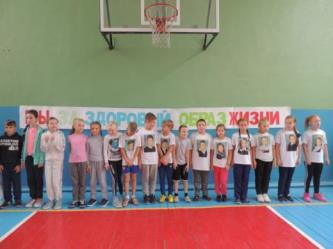 ЗаключениеВ ходе работы выявлено, что организация процесса сотрудничества педагогов школы и родителей позитивно влияет на формирование здоровьесозидающей позиции родителей и культуры здоровья школьников.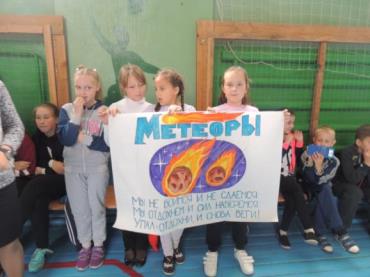 Высокий уровень культуры здоровья школьников возможен при осуществлении сотрудничества между педагогами и родителями, сопровождающими растущего ребенка на пути его становления как личности и субъекта жизнедеятельности.Перспективой в реализации проекта будет служить дальнейшее самосовершенствование в области здоровья, развитие процесса духовно-нравственного роста личности педагогов ДОУ и родителей, которое в дальнейшем, составит основу здоровьесозидающей жизнедеятельности и послужит ярким примером, которому следует растущий ребенок. Такие примеры необходимы ребенку в период дошкольного и школьного детства и обуславливают дальнейшее развитие личности растущего ребенка.Ожидается, что результаты работы по данной проблеме подтвердят гипотезу, что совместная деятельность педагогов и родителей поможет сформировать культуру здоровья и снизить заболеваемость дошкольников.Побудит родителей к активной работе по физическому воспитанию детей.Совместная работа с родителями привела к партнерским отношениям между родителями, педагогами и детьми. Родители наших воспитанников стали активными участниками и помощниками педагогов по физическому воспитанию.Таким образом, основные задачи педагога, работающего над формированием здоровьесберегающей среды, заключается в том, чтобы подготовить ребёнка к самостоятельной жизни, вырастить его нравственно и физически здоровым, научить грамотно, ответственно и эффективно сохранять здоровье.Здоровье так же заразительно, как и болезнь.“Заразить здоровьем” - вот цель, к которой стремиться школа.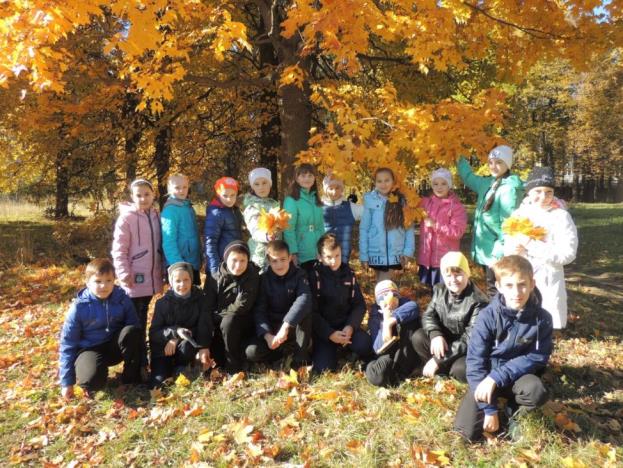 Приложение №1.Анкета для родителей«Здоровый человек»Цель: изучить отношение родителей к здоровью и мотивации здорового образа жизни.Как Вы понимаете выражение «здоровый человек»?Быть здоровым – это хорошо или плохо? Почему?А Вы заботитесь о своём здоровье и здоровье своего ребёнка? Как?Какие советы Вы дадите другим родителям, чтобы ребёнок не заболел?Кого в вашей семье можно назвать здоровым? Почему Вы так думаете?Есть ли у Вас вредные привычки? Есть ли вредные привычки в семье? Знает ли об этом ваш ребёнок?Какие полезные привычки есть у Вас?Придерживаетесь ли Вы здорового рациона питания?Считаете ли Вы свою семью здоровой и ведущей здоровый образ жизни?